         學分學程(微學程) 課程異動申請表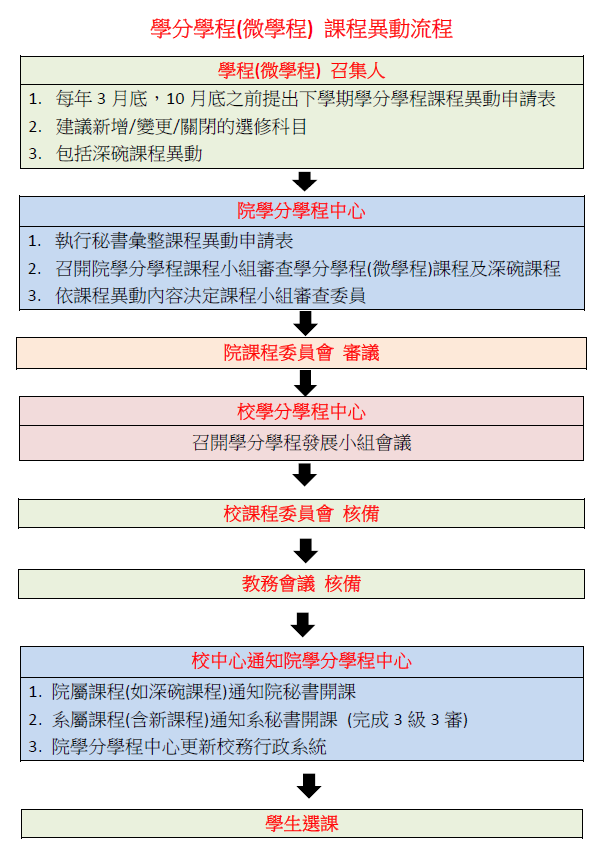 級別異動狀況原 課 程原 課 程原 課 程原 課 程原 課 程修 改 後 課 程修 改 後 課 程修 改 後 課 程
備　註級別新增課程  
關閉課程更改名稱 更改選別更改開課年級 更改學期增減學分 增減上課時數增減實習時數備註欄文字修改課程群組課程名稱選課別/年級/學期學分數
/時數學分數
/時數課程名稱
(英文課程名稱)選課別/
年級/學期學分數
/時數
備　註105更改名稱及學期必修課程行銷公關選/4/12/22/2活動行銷與公關選/4/22/2        民國　　年　　月　　日　　學年度第　  學期系課程委員會議通過        民國　　年　　月　　日　　學年度第　  學期院學分學程課程小組會議通過        民國　　年　　月　　日　　學年度第　  學期院課程委員會議通過        民國　　年　　月　　日　　學年度第　  學期系課程委員會議通過        民國　　年　　月　　日　　學年度第　  學期院學分學程課程小組會議通過        民國　　年　　月　　日　　學年度第　  學期院課程委員會議通過        民國　　年　　月　　日　　學年度第　  學期系課程委員會議通過        民國　　年　　月　　日　　學年度第　  學期院學分學程課程小組會議通過        民國　　年　　月　　日　　學年度第　  學期院課程委員會議通過        民國　　年　　月　　日　　學年度第　  學期系課程委員會議通過        民國　　年　　月　　日　　學年度第　  學期院學分學程課程小組會議通過        民國　　年　　月　　日　　學年度第　  學期院課程委員會議通過        民國　　年　　月　　日　　學年度第　  學期系課程委員會議通過        民國　　年　　月　　日　　學年度第　  學期院學分學程課程小組會議通過        民國　　年　　月　　日　　學年度第　  學期院課程委員會議通過        民國　　年　　月　　日　　學年度第　  學期系課程委員會議通過        民國　　年　　月　　日　　學年度第　  學期院學分學程課程小組會議通過        民國　　年　　月　　日　　學年度第　  學期院課程委員會議通過        民國　　年　　月　　日　　學年度第　  學期系課程委員會議通過        民國　　年　　月　　日　　學年度第　  學期院學分學程課程小組會議通過        民國　　年　　月　　日　　學年度第　  學期院課程委員會議通過        民國　　年　　月　　日　　學年度第　  學期系課程委員會議通過        民國　　年　　月　　日　　學年度第　  學期院學分學程課程小組會議通過        民國　　年　　月　　日　　學年度第　  學期院課程委員會議通過        民國　　年　　月　　日　　學年度第　  學期系課程委員會議通過        民國　　年　　月　　日　　學年度第　  學期院學分學程課程小組會議通過        民國　　年　　月　　日　　學年度第　  學期院課程委員會議通過        民國　　年　　月　　日　　學年度第　  學期系課程委員會議通過        民國　　年　　月　　日　　學年度第　  學期院學分學程課程小組會議通過        民國　　年　　月　　日　　學年度第　  學期院課程委員會議通過        民國　　年　　月　　日　　學年度第　  學期系課程委員會議通過        民國　　年　　月　　日　　學年度第　  學期院學分學程課程小組會議通過        民國　　年　　月　　日　　學年度第　  學期院課程委員會議通過學程(微學程)召集人學程(微學程)召集人學程(微學程)召集人學程(微學程)召集人學程(微學程)召集人學程(微學程)召集人院學分學程管理中心執行秘書院學分學程管理中心執行秘書院學分學程管理中心執行秘書院學分學程管理中心執行秘書院學分學程管理中心執行秘書院學分學程管理中心執行秘書院長院長院長院長院長院長